Rallye écologique hivernal#Item à photographierInformations supplémentaires Points à obtenir1Un renard202Un tamia rayé103Des traces de lièvre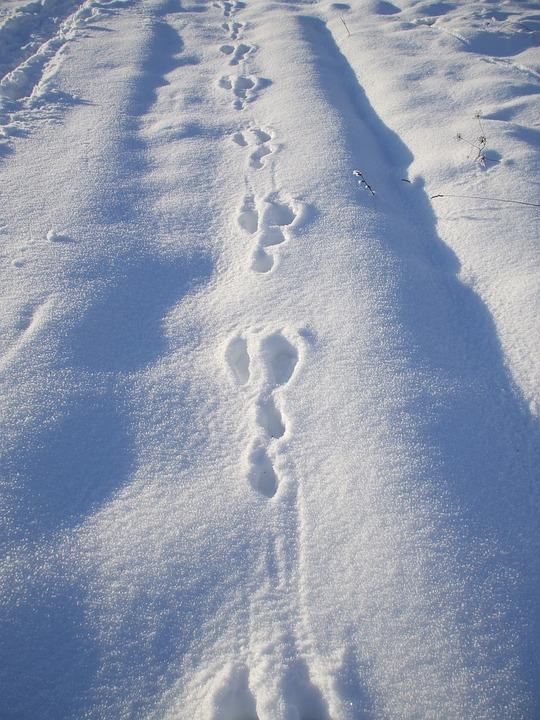 54Des traces de porc-épic105Un geai bleu156Un cardinal157Bouleau blanc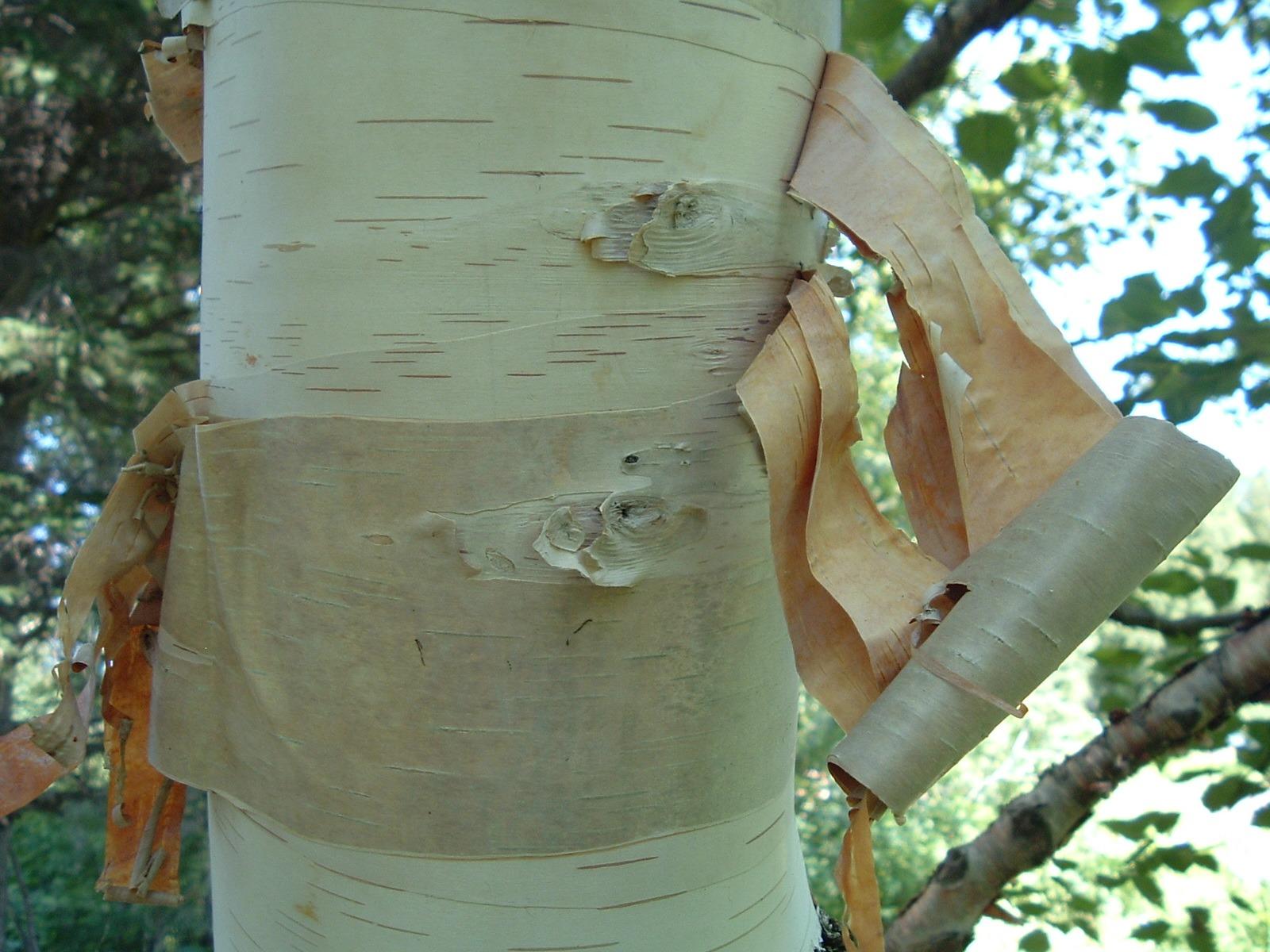 58Bouleau jaune59Un terrier1010Un bloc erratique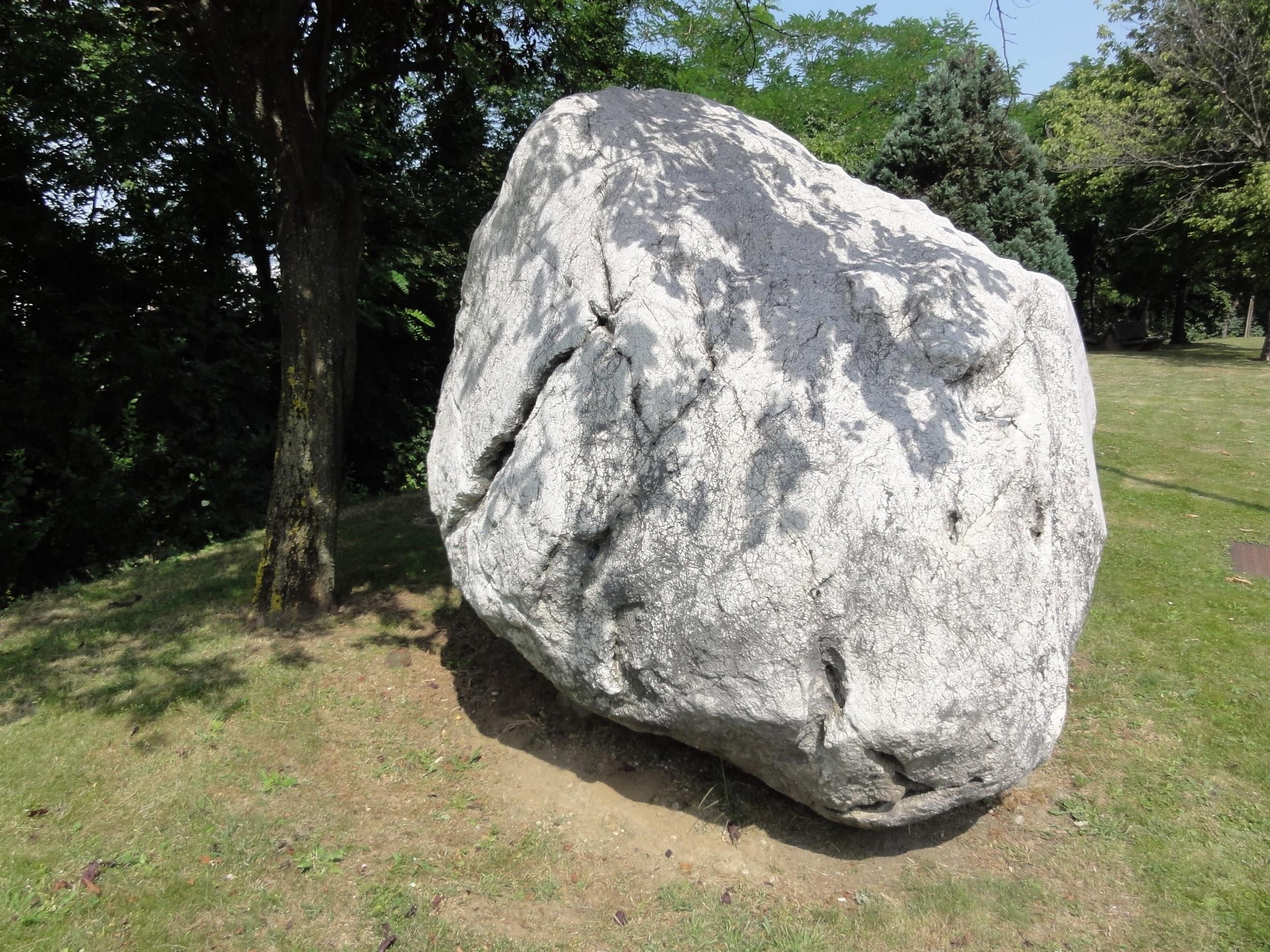 511Un nid d’oiseau512Branche de sapin baumier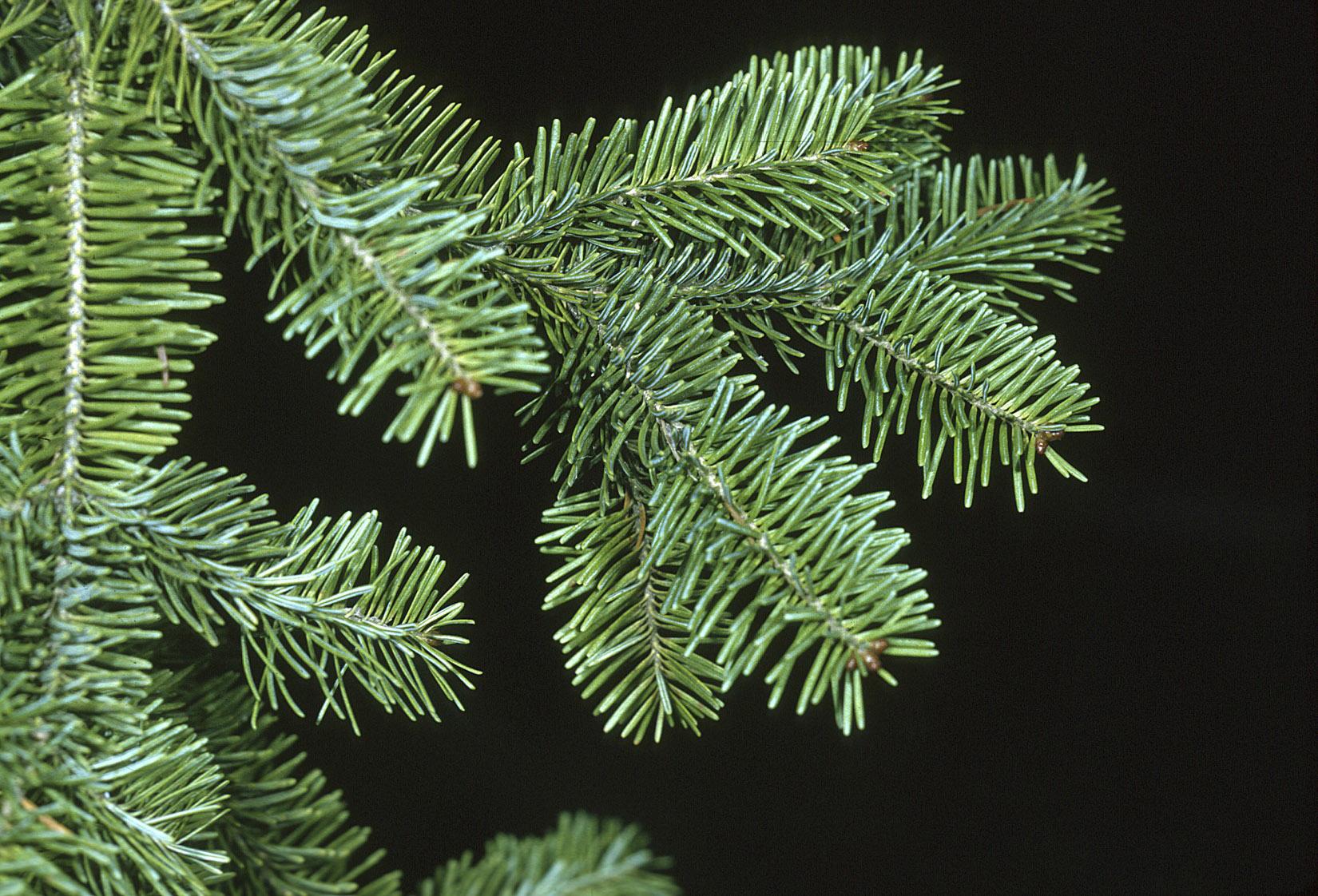 513Branche d’épinette blanche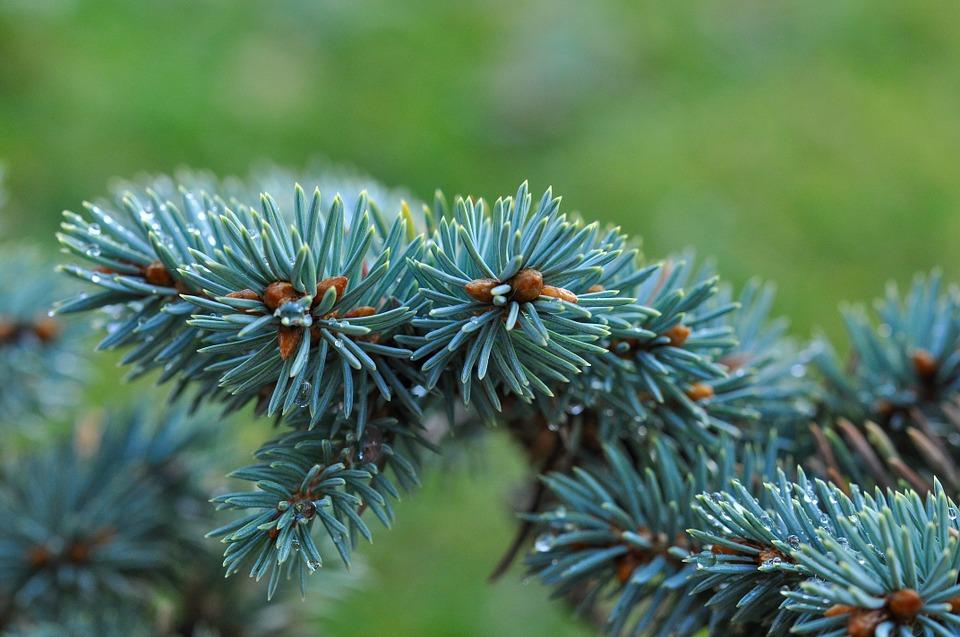 514Épines de pin blanc515Feuille d’érable à sucre516Un cumulus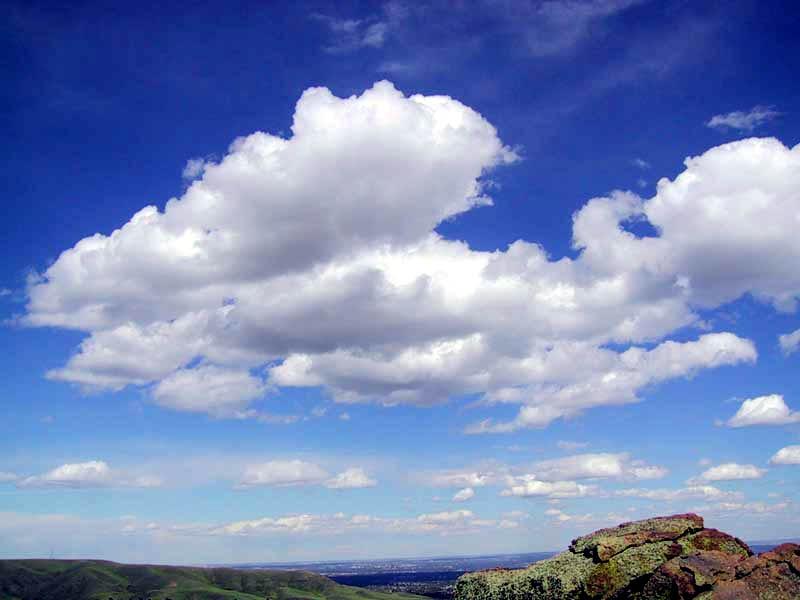 517Un stratus1018Un eucalyptus519Un ruisseau520Une souche521Feuilles d’arbre vertes1022Quelque chose de très beau523Quelque chose de très laid524De la pollution525Un «truc» qui a un lien avec ton projet de comité vert10TotalTotalTotal